Supplemental MaterialStudy Site InvestigatorsSupplemental TablesSupplemental Table 1. Eligibility criteria for CD-DIET Study.Supplemental Table 2. Between-group differences in Anthropometrics, Insulin dosage and Safety labs at Baseline and 12 months in the GCD and GFD groups. Values represent means ± SD or percentages. BMI categories are abbreviated as N (Normal weight), Ov (Overweight), and Ob (Obese)Supplemental Table AE1. Number of Participants who reported at least 1 Adverse Event over the course of the CD-DIET trial.  *Serious Adverse EventSupplemental Table AE2. Number of Adverse Events Reported by each TREATMENT Arm by System Organ Class. *Denotes Serious Adverse Event.Supplemental Figures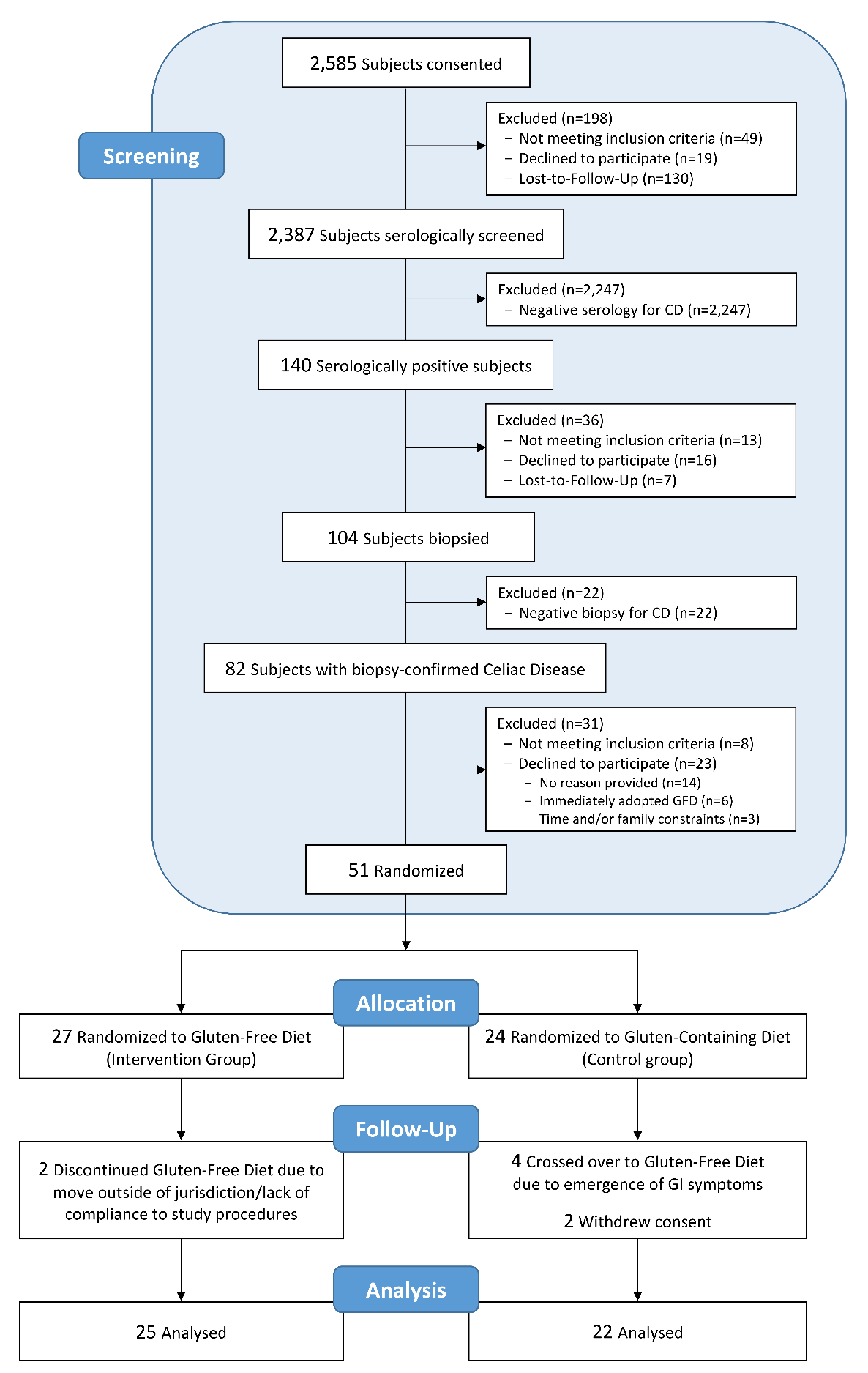 Supplemental Figure 1. CONSORT diagram for CD-DIET study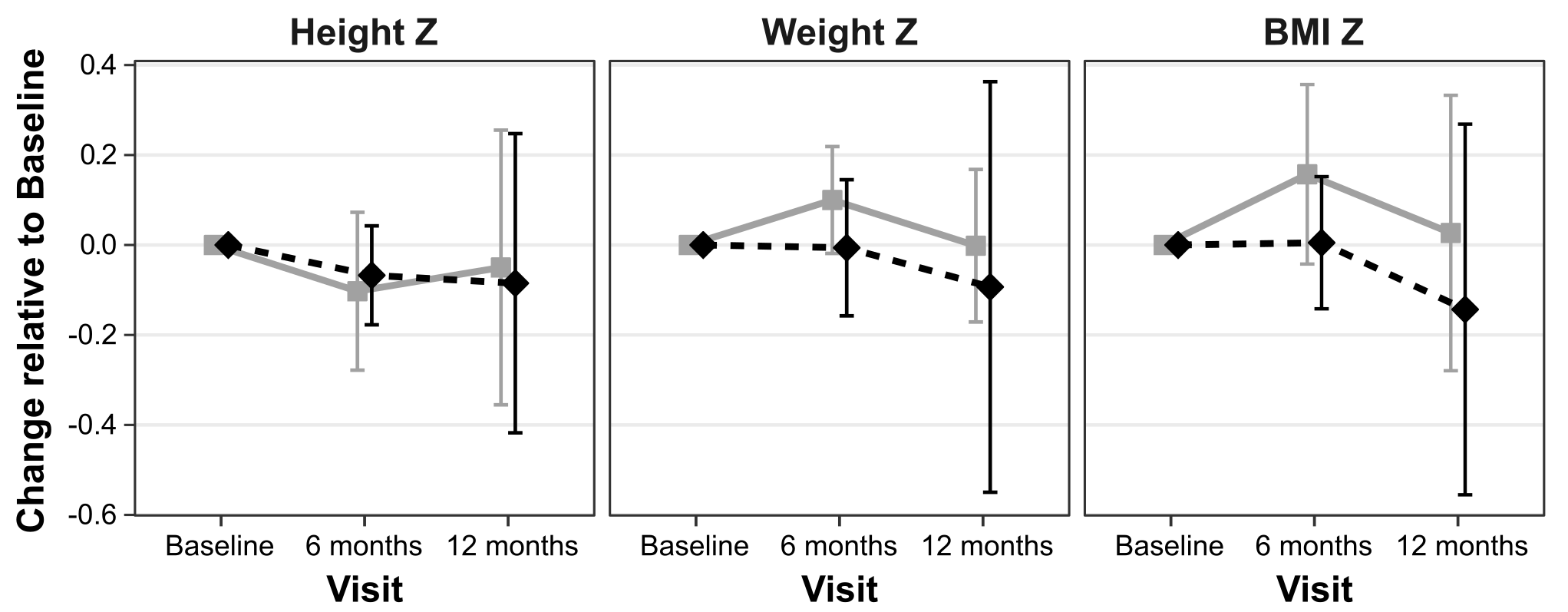 Supplemental Figure 2. Change in Height, Weight and BMI Z Scores relative to Baseline ± 95%CI among pediatric participants (<19 years, n=16) in CD-DIET. Data for participants randomized to the GCD (n=8) are summarized in grey (■), while those in the GFD arm (n=8) are presented in black (⬧).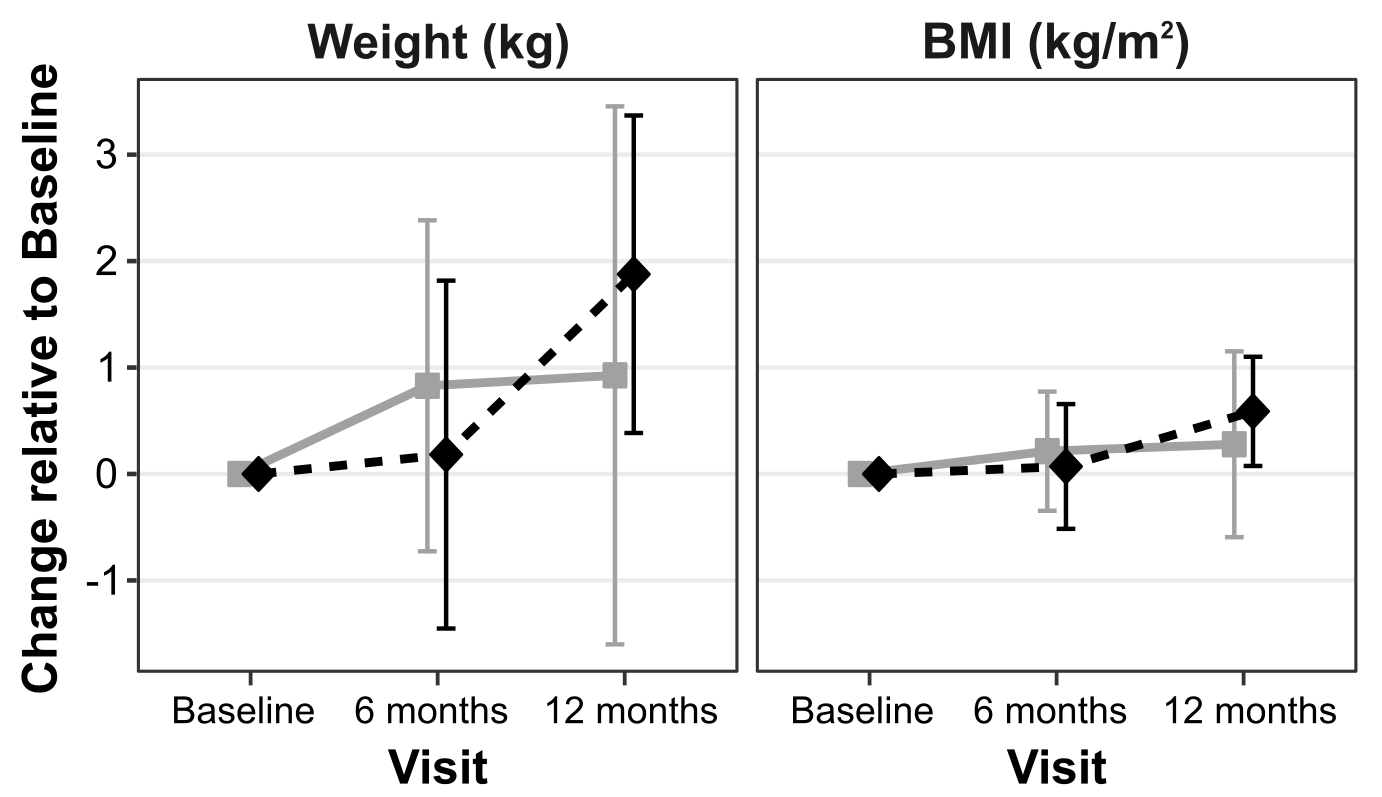 Supplemental Figure 3. Change in Weight in kg and BMI in kg/m2 relative to Baseline ± 95%CI among adult participants (n=35) in CD-DIET. Data for participants randomized to the GCD (n=16) are summarized in grey (■), while those in the GFD arm (n=19) are presented in black (⬧).Justification for Supplemental MaterialsDear Editorial team,Supplemental materials for this manuscript include the inclusion and exclusion criteria for the study, a summary of safety data and adverse events, and a breakdown of adverse events that were reported during the trial and the trial CONSORT diagram. We feel that these are helpful to readers, and reviewers, to fully understand the conduct of the trial as well as key outcome and safety data related to this study.SitePrincipal InvestigatorThe Hospital for Sick Children (SickKids)Dr. Farid MahmudChildren's Hospital of Eastern Ontario (CHEO)Dr. Margaret LawsonThe Ottawa HospitalDr. Heather LochnanSt. Joseph’s HospitalDr. Charlotte MacDonaldKingston General HospitalDr. Robyn HouldenMcMaster HospitalDr. Zubin PunthakeeBaselineBaselineBaseline12 Months12 Months12 MonthsGCDGFDpGCDGFDpNN24272225AnthropometricsAnthropometrics<19 yearsHeight Z Score0.63 ± 1.220.27 ± 1.270.570.35 ± 0.840.25 ± 1.380.89Weight Z Score0.80 ± 0.960.76 ± 1.360.940.61 ± 1.070.59 ± 1.510.98BMI Z Score0.76 ± 0.770.88 ± 1.140.810.66 ± 0.940.67 ± 1.170.99≥19 yearsHeight (cm)170.6 ± 10.9171.1 ± 11.60.90169.6 ± 10.6171.8 ± 10.90.57Weight (kg)80.1 ± 18.881.4 ± 14.40.8379.1 ± 17.982.4 ± 14.20.57BMI (kg/m2)27.5 ± 6.028.0 ± 5.10.7927.5 ± 6.327.9 ± 4.10.84BMI Category [%N|%Ov|%Ob]BMI Category [%N|%Ov|%Ob]58.3|16.7|25.037.0|26.0|37.00.3140.9|31.8|27.336.0|32.0|32.00.92Waist Circumference (cm)Waist Circumference (cm)85.4 ± 21.390.7 ± 16.10.3886.9 ± 14.292.1 ± 14.90.26Hip Circumference (cm)Hip Circumference (cm)95.1 ± 22.298.9 ± 15.50.5298.0 ± 11.4100.8 ± 15.20.50Waist-to-Hip RatioWaist-to-Hip Ratio0.91 ± 0.110.91 ± 0.080.810.88 ± 0.070.91 ± 0.070.18Systolic Blood Pressure (mmHg)Systolic Blood Pressure (mmHg)122 ± 10.0122 ± 13.80.93116 ± 11.5119 ± 13.80.62Diastolic Blood Pressure (mmHg)Diastolic Blood Pressure (mmHg)72.8 ± 6.672.1 ± 8.30.7970.9 ± 7.370.3 ± 9.30.84Insulin DosageInsulin DosageTotal Daily Insulin Dose (IU)Total Daily Insulin Dose (IU)51.3 ± 21.555.2 ± 26.90.5756.6 ± 35.756.1 ± 29.70.97Total Daily Insulin Dose per kgTotal Daily Insulin Dose per kg0.75 ± 0.350.72 ± 0.260.700.78 ± 0.420.72 ± 0.260.62Safety LabsSafety LabsRed Blood CellsRed Blood Cells4.82 ± 0.484.99 ± 0.500.234.77 ± 0.525.01 ± 0.520.12White Blood CellsWhite Blood Cells6.28 ± 1.396.33 ± 1.930.926.59 ± 2.065.85 ± 1.310.17Platelet CountPlatelet Count271.09 ± 58.80261.15 ± 60.270.56266.10 ± 61.38247.96 ± 59.060.33NeutrophilsNeutrophils3.73 ± 1.253.86 ± 1.910.783.82 ± 1.483.52 ± 1.070.45LymphocytesLymphocytes1.93 ± 0.621.93 ± 0.890.992.04 ± 0.651.76 ± 0.510.12MonocytesMonocytes0.42 ± 0.180.40 ± 0.130.710.44 ± 0.190.36 ± 0.190.17EosinophilsEosinophils0.16 ± 0.110.12 ± 0.080.150.20 ± 0.160.17 ± 0.200.59BasophilsBasophils0.032 ± 0.0320.023 ± 0.0310.340.036 ± 0.040.031 ± 0.030.63CholesterolCholesterol4.23 ± 1.134.04 ± 0.960.524.08 ± 0.964.06 ± 0.860.95TriglyceridesTriglycerides0.91 ± 0.441.29 ± 0.140.121.08 ± 0.741.05 ± 0.710.88HDLHDL1.47 ± 0.451.39 ± 0.330.511.42 ± 0.461.53 ± 0.360.37LDL CalculatedLDL Calculated2.34 ± 0.982.00 ± 0.520.142.17 ± 0.862.05 ± 0.720.63HemoglobinHemoglobin136.22 ± 14.29143.07 ± 15.570.11133.25 ± 19.31145.24 ± 13.680.025HematocritHematocrit0.41 ± 0.040.43 ± 0.040.110.40 ± 0.050.44 ± 0.040.009FerritinFerritin58.83 ± 52.1173.96 ± 67.840.3962.38 ± 59.6680.92 ± 73.440.36ASTAST24.00 ± 7.7025.33 ± 16.800.7324.38 ± 6.4222.08 ± 9.680.36ALTALT22.09 ± 11.3524.12 ± 24.430.7222.05 ± 10.4218.80 ± 9.460.28Parathyroid HormoneParathyroid Hormone3.14 ± 1.376.02 ± 15.030.383.51 ± 1.633.13 ± 1.280.4125-OH Vitamin D25-OH Vitamin D60.87 ± 28.1161.22 ± 16.260.9668.71 ± 31.9870.08 ± 19.520.86CalciumCalcium2.37 ± 0.092.41 ± 0.120.232.35 ± 0.082.37 ± 0.130.50PhosphorusPhosphorus1.37 ± 0.581.28 ± 0.530.591.24 ± 0.251.36 ± 0.840.52MagnesiumMagnesium0.80 ± 0.080.82 ± 0.070.450.78 ± 0.040.79 ± 0.080.55Microalbumin RUMicroalbumin RU8.53 ± 10.61251.88 ± 717.640.2012.32 ± 20.7965.38 ± 250.570.35Albumin-Creatinine RatioAlbumin-Creatinine Ratio1.0 ± 1.550.92 ± 157.260.321.23 ± 2.106.49 ± 18.300.30βhCG (% Positive)βhCG (% Positive)0.0%0.0%0.240.0%0.0%1.00Preferred TermGluten-ContainingDiet (n=24)Gluten-ContainingDiet (n=24)Gluten-FreeDiet (n=27)Gluten-FreeDiet (n=27)pPreferred Termn%n%pAny adverse event1354.21659.30.714Nasopharyngitis416.7622.20.732Hypoglycaemia312.500.00.097Vitamin D Deficiency14.2311.10.612Diarrhea28.313.70.596Streptococcal Pharyngitis14.227.41.00Low Serum Ferritin14.213.71.00Myalgia28.300.00.217Radius Fracture*00.013.7-ALL OTHER AEs WERE REPORTED ONCEALL OTHER AEs WERE REPORTED ONCEALL OTHER AEs WERE REPORTED ONCEALL OTHER AEs WERE REPORTED ONCESystem Organ ClassPreferred TermGCDGFDOverallAll Adverse Events263157Infections and Infestations71521Nasopharyngitis6713Pharyngitis Streptococcal123Gastroenteritis Viral011Vaginal Yeast Infection011Sinusitis011Flu Symptoms011Skin Infection011Nail Infection011Gastrointestinal System6410Diarrhea415Vomiting101Tooth Pain101Impacted Wisdom Tooth011Food Poisoning011Gingival Recession011Musculoskeletal/Connective Tissue538Myalgia202Arthralgia101Bursitis101Carpal Tunnel Syndrome101Leg Cramps011Radius Fracture*011Rib Fracture011Metabolism/Nutrition437Vitamin D Deficiency134Hypoglycaemia303Respiratory/Thoracic/Mediastinal System224Cough101Sore Throat101Viral Upper Respiratory Tract Infection011Chest Cold011Investigations213Serum Ferritin Decreased112Blood Calcium Decreased101Injury/Poison011Adductor Strain011Nervous System011Sleep Apnea011Renal/Urinary System011Urinary Tract Infection011